„Fit mach mit“ – Tag: Nicht nachdenken, einfach machen!Früh: Morgenaktivierung (siehe Extrablatt)Vormittag: Flotter Spaziergang 15 minNachmittag: Krafttraining: Jede Übung 10 Mal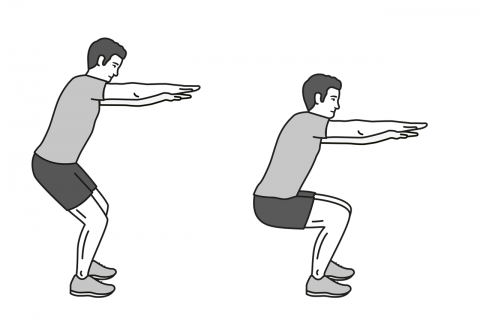 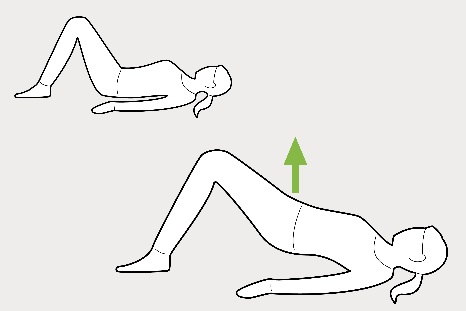 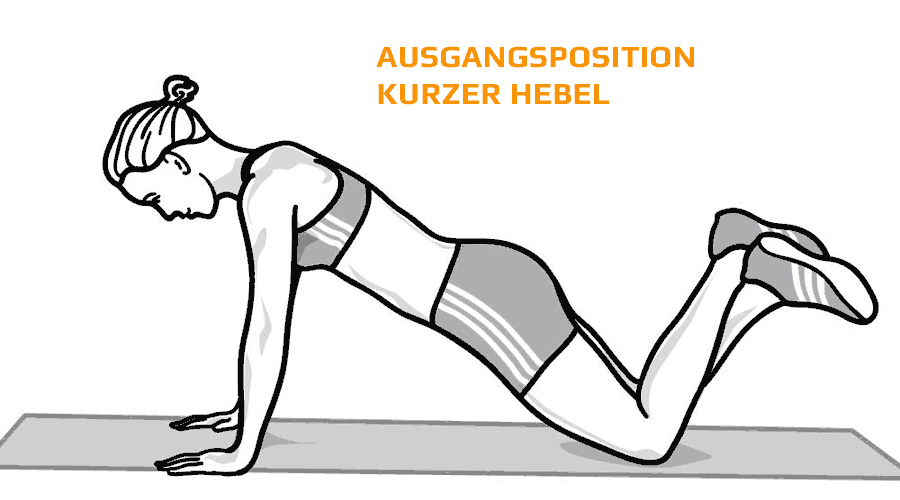 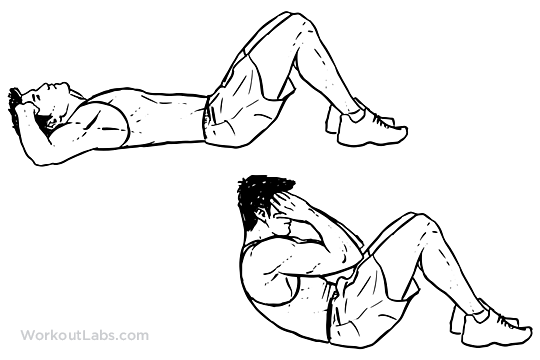 Abend: Entspannung: Hinlegen oder bequem sitzenWir nehmen wahr, wie die Luft durch die Nase ein- und ausströmt. Wo genau können Sie die Luft wahrnehmen?Wir legen eine Hand auf die Brust und versuchen wahrzunehmen, wie die Luft ein- und ausströmt.Wir legen eine Hand auf den Bauch und versuchen wahrzunehmen, wie die Luft ein- und ausströmt.Alternativ: Wenn Sie Zugang zu Internet bzw. Youtube haben:https://www.youtube.com/watch?v=xb4vDRrClU0MorgenaktivierungSpaziergangKrafttrainingEntspannung